< 약국 >약사의 지시에 따라 주세요.환자이름, 환자 나이, 날짜.복용법  언제 먹어요?얼마나 먹어요?어떻게 먹어요?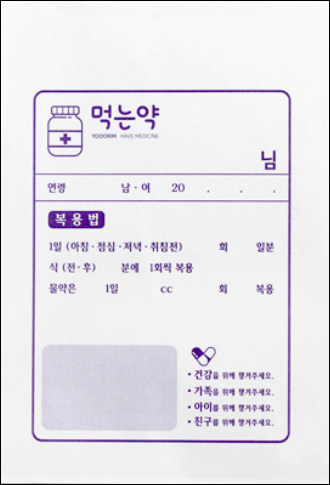 